Одиннадцатый классТема занятия: Предупреждающие знаки: приближение к железнодорожному переездуОбразовательные цели урока - учащиеся должны усвоить следующие знания:Ознакомиться с понятием о предупреждающих знаках.Формирование мотивационно-поведенческой культуры  в условиях общения с дорогой.Развитие дорожной грамотности  обучаемых.Оборудование: наглядные пособия, стенды, кинофильмы.Ход занятияОрганизационный этапУчитель: Для чего необходимы предупреждающие знаки?Ученики: О приближении к опасному участку...Учитель: Правильно!Предупреждающие знаки информируют водителей о приближении к опасному участку дороги, движение по которому требует принятия мер, соответствующих обстановке.Учитель: А какие предупреждающие знаки вы знаете?Ученики: Опасный поворот, крутой спуск, крутой подъем, неровная дорога...Учитель: Да, правильно! Все перечисленные вами варианты являются предупреждающими знаками, но их большое количество...Сообщение темы и цели урокаУчитель:Поэтому сейчас, запишите  тему сегодняшнего урока: «Предупреждающие знаки».Изучение нового материалаУчитель:Сегодня мы познакомимся с предупреждающими знаками и разберем их подробнее.Учитель: Что означает знак «Железнодорожный переезд со шлагбаумом»?Ученики: Означает, что впереди находится железная дорога...Учитель: Правильно!Учитель: Знак 1.1 «Железнодорожный переезд со шлагбаумом» - означает, что дорога имеет железнодорожный переезд со шлагбаумом. Этот знак устанавливают вне населенных пунктов на расстоянии 150 – , в населенных пунктах – на расстоянии 50 –  до начала опасного участка.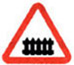  Знак 1.2 «Железнодорожный переезд без шлагбаума», также предупреждает, что впереди имеется железнодорожный переезд без шлагбаума...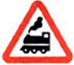 Учитель: А кто скажет, что означают знаки «Однопутная и многопутная железная дорога»?Ученики: Однопутная -  имеет один путь, многопутная множество путей железной дороги...Учитель: Совершенно верно! Этот знак обозначается знаком  1.3 «Однопутная железная дорога» и знаком 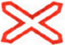  1.4 «Многопутная железная дорога». Обозначение необорудованного шлагбаумом переезда через железную дорогу: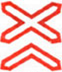 - с одним путем;- с двумя путями и более.Учитель: Также существует такой знак как – 1.5 «Приближение к железнодорожному переезду». Дополнительное предупреждение о приближении к железнодорожному переезду вне населенных пунктов.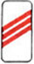 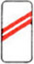 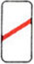 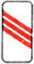 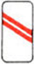 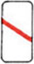 Учитель: Ребята, какой знак можно увидеть, если впереди дорожного пути встретилась трамвайная линия?Ученики: Знак трамвайной линии...Учитель: Правильно! Этот знак обозначается как красный треугольник с нарисованным внутри него трамваем... Этот знак 1.6 «Пересечение с трамвайной линией».Учитель: Еще можно сказать об одном знаке. Это знак «Пересечение равнозначных дорог». Что же он обозначает?Ученики: Пересечение дорог равных по своему значению...Учитель: Да! Правильно... Например - это может быть пересечение двух дорог на перекрестке. Этот знак обозначается так:Учитель: А сейчас проведем небольшой тест по пройденной теме!Итак, первый вопрос: Кто из водителей нарушил правила стоянки?1. Только водитель автомобиля А.2. Только водитель автомобиля Б.3. Оба нарушили.4. Оба не нарушили.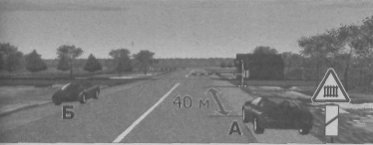 Ответ:Оба водителя нарушили Правила, так как стоянка запрещена ближе  по обе стороны от железнодорожных переездов, ответ – 3.Вопрос второй: Разрешен ли такой маневр?1. Да, если нет встречных транспортных средств.2. Да, если между шлагбаумов и остановившимся грузов» автомобилем .3. Нет.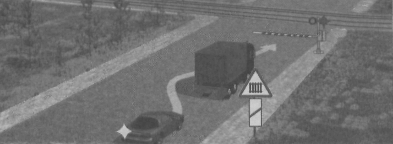 Ответ:Водитель грузового автомобиля остановился в соответствии с требованиями Правил – не ближе  от шлагбаума, а объезд стоящих перед переездом транспортного средства с выездом на полосу встречного движения запрещен, ответ – 3.Вопрос третий: Разрешен ли Вам разворот в указанном месте?1. Разрешен только при отсутствии приближающегося поезда.2. Разрешен.3. Запрещен.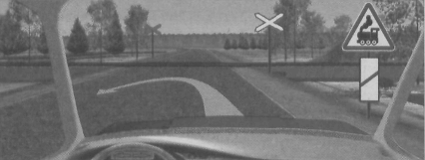 Ответ:Разворот запрещен непосредственно на самих железнодорожных переездах. Перед переездом разворот разрешен, ответ – 2.Вопрос четвертый: Можете ли Вы обогнать трактор?1. Да.2. Да, если обгон будет завершен за  до переезда.3. Нет.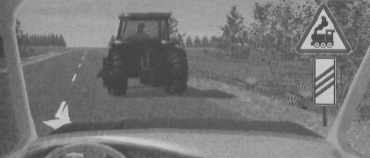 Ответ:Обгон запрещен на железнодорожных переездах и ближе чем за . Поскольку железнодорожный переезд находится вне населенного пункта, то знаки «Железнодорожный переезд без шлагбаума» и «Приближение к железнодорожному переезду» установлены на расстоянии 150 –  до переезда. Следовательно, вы можете начать обгон трактора в данной ситуации, если обгон будет завершен за  до переезда.Подведение итогов урока, выставление и комментирование оценок.Учитель:Сегодня вы познакомились с общим понятием о предупреждающих знаках. Я надеюсь, вы все поняли, что необходимо их соблюдать, если вы окажетесь на водительском месте и будете ответственно выполнять обязанности водителя.